PLANTILLA DE FORMULARIO DE PEDIDO DE FOTOGRAFÍA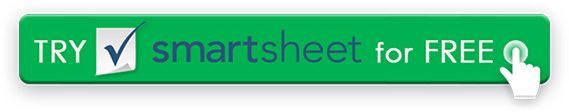 Fotógrafo / Nombre de la empresaFotógrafo / Nombre de la empresaFotógrafo / Nombre de la empresaTU LOGOTU LOGOTU LOGOTU LOGOTU LOGOTU LOGOCalle principal 123TU LOGOTU LOGOTU LOGOTU LOGOTU LOGOTU LOGOHamilton, OH 44416TU LOGOTU LOGOTU LOGOTU LOGOTU LOGOTU LOGO(321) 456-7890TU LOGOTU LOGOTU LOGOTU LOGOTU LOGOTU LOGOWeb / Dirección de correo electrónicoTU LOGOTU LOGOTU LOGOTU LOGOTU LOGOTU LOGOPRECIOS DE IMPRESIÓNPRECIOS DE IMPRESIÓNPRECIOS DE IMPRESIÓNPRECIOS DE IMPRESIÓNFORMULARIO DE PEDIDOFORMULARIO DE PEDIDOFORMULARIO DE PEDIDOFORMULARIO DE PEDIDOFORMULARIO DE PEDIDOFORMULARIO DE PEDIDOFECHA DE LA SESIÓNTAMAÑOIMPRESIÓNMONTADOLONAIMAGEN NO. TIPO DE IMPRESIÓNTAMAÑOQTYPRECIO/CADA UNOTOTAL4 x 6US$ 5.00US$ 0.00FECHA DEL PEDIDO5 x 7US$ 10.00US$ 0.008 x 10US$ 15.00US$ 0.00CLIENTE11 x 14US$ 30.00US$ 0.00Nombre del cliente16 x 20US$ 40.00US$ 55.00US$ 72.00US$ 0.00Dirección Línea 120 x 24US$ 60.00US$ 80.00US$ 100.00US$ 0.00Dirección Línea 226 x 30US$ 80.00US$ 100.00US$ 120.00US$ 0.00Dirección Línea 324 x 36US$ 100.00US$ 125.00US$ 140.00US$ 0.00Teléfono30 x 40US$ 112.00US$ 130.00US$ 160.00US$ 0.00Correo electrónicoUS$ 0.00US$ 0.00US$ 0.00FIRMA DEL CLIENTELETRA CHICAUS$ 0.00US$ 0.00US$ 0.00FECHA DE FIRMAUS$ 0.00US$ 0.00SUBTOTALUS$ 0.00IMPUESTOUS$ 0.00GRACIASNAVIEROUS$ 0.00GRACIASTOTALUS$ 0.00RENUNCIACualquier artículo, plantilla o información proporcionada por Smartsheet en el sitio web es solo para referencia. Si bien nos esforzamos por mantener la información actualizada y correcta, no hacemos representaciones o garantías de ningún tipo, expresas o implícitas, sobre la integridad, precisión, confiabilidad, idoneidad o disponibilidad con respecto al sitio web o la información, artículos, plantillas o gráficos relacionados contenidos en el sitio web. Por lo tanto, cualquier confianza que deposite en dicha información es estrictamente bajo su propio riesgo.